  БОЙОРОК	                                       № 26                          РАСПОРЯЖЕНИЕ« 19 » май 2022 й.                              	                                       «19» мая  2022 г.           1. На основании постановления о направлении лица, которому назначено административное наказание в виде обязательных работ, к месту отбытия наказания Управления Федеральной службы судебных приставов  по Республике Башкортостан Шаранское  районное ОСП о направлении лица, которому назначено наказание в виде обязательных работ,  к месту отбывания наказания от 29.04.2022 г (исполнительное производство             № 12843/22/02067-ИП от 29.04.2022 г).        1.Принять Багаутдинова Насима Фарвазетдиновича  на обязательные работы на безвозмездной основе с 19 мая 2022 года  на срок 60 (шестьдесят) часов.          2.Ознакомить под расписку с правилами внутреннего распорядка организации, техники безопасности и производственной санитарии.       3. Ведение ежедневного табеля учета  с отражением  количества отработанных часов  и еженедельного направления копии табеля в  Управление Федеральной службы судебных приставов  по Республике Башкортостан Шаранское районное ОСП, информирование судебного пристава-исполнителя о невыходе лица обязанного отбыть обязательные работы на работу и допущенных им нарушениях трудовой дисциплины.Глава сельского поселения:                                         Г.С.ГарифуллинаБашкортостан Республикаһы       Шаран районы  Муниципаль районыныңТүбәнге Ташлы  ауыл Советы ауылбиләмәһе хакимиәте          Түбән Ташлы ауылы, тел.(34769) 2-51-49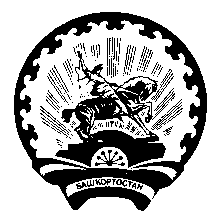 Администрация сельского поселения      Нижнеташлинский сельсоветМуниципального района Шаранский район Республики Башкортостан         с. Нижние Ташлы, тел.(34769) 2-51-49